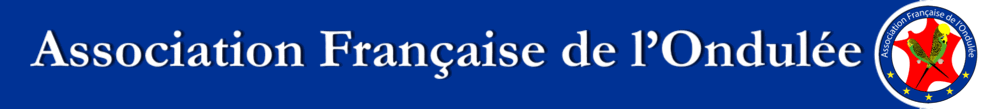 Je soussigné(e)  Nom	: 		Prénom : 	Adresse	: 		Date de naissance : ………………….Ville	: 		Code Postal : 	Téléphone(s)	: 		Mail : 	N° de stam (A.F.O., U.O.F - C.D.E ou autres) : ........................Les informations recueillies sont nécessaires pour votre adhésion. Elles font l’objet d’un traitement informatique et sont destinées au secrétariat de l’association. En application des articles 39 et suivants de la loi du 6 janvier 1978 modifiée, vous bénéficiez d’un droit d’accès et de rectification aux informations qui vous concernent. Si vous souhaitez exercer ce droit et obtenir communication des informations vous concernant, veuillez-vous adresser à : webmaster@afoondulees.fr - Désire adhérer à l’A.F.O. pour la saison 2024 (1 Juin 2023 au 31 Mai 2024)- Ci-joint chèque bancaire/postal de 32,00 € à l’ordre de l’A.F.O.- J'ai moins de 20 ans et je suis débutant : (copie CI) : 16,00 €- Adhésion section technique de :         Posture       Couleur       Posture et CouleurFait à : 		le 	A adresser à :									Signature :Annick PLUMAS13, rue Auguste Renoir 28300 MAINVILLIERS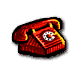 06 21 34 45 24        	annick.plumas@yahoo.fr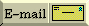 